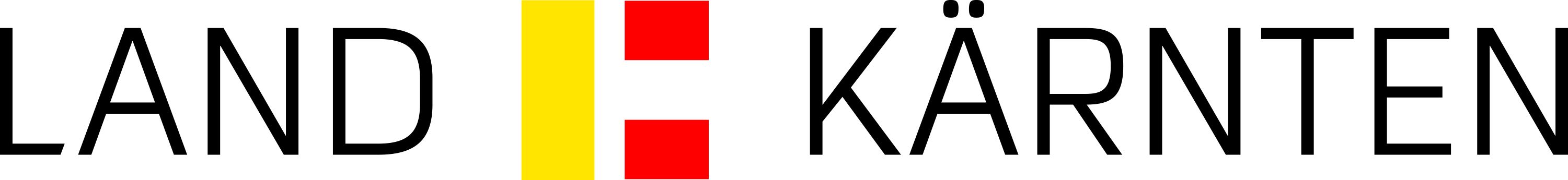 TEILNEHMERLISTESeminarbezeichnung:Ort:Termin:Zeit:Amt der Kärntner Landesregierung                Abteilung 10 - Land- und ForstwirtschaftLandwirtschaftliches SchulwesenAbteilung 10 - Land- und ForstwirtschaftLandwirtschaftliches Schulwesenlfd. Nr.NAMESCHULEUnterschrift1234567891011121314151617181920